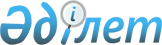 О переименовании улицы и присвоении наименований безымянным улицамРешение акима поселка Теренозек Сырдарьинского района Кызылординской области от 8 февраля 2024 года № 12
      В соответствии с подпунктом 4) статьи 14 Закона Республики Казахстан "Об административно-территориальном устройстве Республики Казахстан", с учетом мнение населения поселка Теренозек и на основании заключения областной ономастической комиссии от 21 декабря 2023 года, аким поселка Теренозек ПРИНЯЛ РЕШЕНИЕ:
      1. Переименовать улицу 1 Мая в поселке Теренозек (между перекрестками улиц Амангельды Иманова и Абая Кунанбаева) на улицу "Серікбай Бедебеков";
      2. Присвоить улицам поселка Теренозек следующие наименования:
      1) безымянной улице улица "Мұратбек Сырлыбаев";
      2) безымянной улице улица "Ізтай Әбілдаев".
      3. Контроль за исполнением настоящего решения оставляю за собой.
      4. Настоящее решение вводится в действие по истечении десяти календарных дней со дня первого официального опубликования.
					© 2012. РГП на ПХВ «Институт законодательства и правовой информации Республики Казахстан» Министерства юстиции Республики Казахстан
				
      Аким поселка 

Е.Бахтияров
